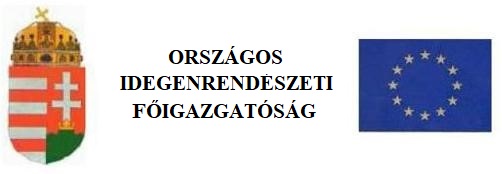 5. számú BETÉTLAP(Gyógykezelés)  fogadó egészségügyi intézmény neve és székhelye  fogadó egészségügyi intézmény neve és székhelye  fogadó egészségügyi intézmény neve és székhelye  fogadó egészségügyi intézmény neve és székhelye név:  név:  név:  név:  székhely címe:  székhely címe:  székhely címe:  székhely címe:   kiskorú gyermekét vagy önmaga ellátására képtelen más családtagját kíséri, a családtag adatai  kiskorú gyermekét vagy önmaga ellátására képtelen más családtagját kíséri, a családtag adatai  kiskorú gyermekét vagy önmaga ellátására képtelen más családtagját kíséri, a családtag adatai  kiskorú gyermekét vagy önmaga ellátására képtelen más családtagját kíséri, a családtag adatai családi név:  családi név:  utónév:  utónév:  születési családi név:  születési családi név:  születési utónév:  születési utónév:  születési idő:      év        hó        nap születési hely (település):  születési hely (település):  ország:  állampolgársága:       állampolgársága:       rokonsági kapcsolat:       rokonsági kapcsolat:      3. Magyarországi megélhetésére vonatkozó adatok3. Magyarországi megélhetésére vonatkozó adatok Megélhetését   saját maga biztosítja? 
 igen nemcsaládtagja biztosítja? 
 igen nemA megélhetését biztosító családtag neve:                                                    Rokonsági fok:       ösztöndíjjal biztosítja? 
 
igen nemMegtakarítással rendelkezik?  igen     nem       Összeg:      Megélhetését biztosító egyéb kiegészítő jövedelem/vagyon:       Megtakarítással rendelkezik?  igen     nem       Összeg:      Megélhetését biztosító egyéb kiegészítő jövedelem/vagyon:        TÁJÉKOZTATÓA tartózkodási engedély iránti kérelmet a tartózkodási feltételeket igazoló okiratok egyidejű csatolásával, személyesen lehet előterjeszteni. A kérelemhez csatolni kell egy darab arcfényképet, valamint a külön jogszabályban meghatározott mértékű igazgatási szolgáltatási díjat. A kérelem benyújtásakor az érvényes úti okmányt be kell mutatni. Az útlevélnek az engedélyezett tartózkodási jogosultság lejártakor még legalább 3 hónapig érvényesnek kell lennie. A kérelemhez csatolandó mellékletek: a tartózkodás célját igazoló okirata fogadó egészségügyi intézmény hivatalos igazolása az igénybe vett gyógykezelésrőlkísérő családtag esetén a családi kapcsolatot igazoló okirat a lakhatás jogcímét igazoló okirat30 napnál nem régebbi hiteles tulajdonilap-másolat lakásbérleti szerződésszívességi lakáshasználatról szóló okiratkitöltött szálláshely-bejelentő lap a szállásadó aláírásávalegyéb okirat a megélhetést és a gyógykezelés anyagi fedezetét igazoló okiratbanki igazolásegyéb okirat teljes körű egészségbiztosítást igazoló okiratHa a tartózkodási engedély meghosszabbítása iránti kérelem benyújtásakor a tartózkodási engedély kiadásának alapjául szolgáló feltételek nem változtak meg, és azokkal továbbra is igazolni tudja a tartózkodás feltételeit, az ezt igazoló okiratot ismételten nem kell csatolnia. Az eljárás során az idegenrendészeti hatóság a tényállás tisztázása érdekében további okiratok benyújtására is 
felhívhatja! Az eljáró idegenrendészeti hatóságtól kérheti, hogy az más hatóságtól szerezze be az Ön által megjelölt adatra vonatkozó igazolást. A kérelemnek ez a része a személyes adatai tekintetében adat kezeléséhez, illetve továbbításához való hozzájárulásnak minősül. Ha a szükséges adatokat az eljáró idegenrendészeti hatóság szerzi be, az ehhez szükséges illeték vagy igazgatási szolgáltatási díjfizetési kötelezettségét az idegenrendészeti hatóságnál kell teljesítenie.